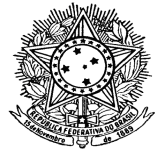 Ministério da EducaçãoSecretaria de Educação Profissional e TecnológicaInstituto Federal de Educação, Ciência e Tecnologia de RoraimaReitoriaPró-Reitoria de ExtensãoPROGRAMA DE BOLSA ACADÊMICA DE EXTENSÃO – PBAEX / EDIÇÃO – 2020CAMPUS: ___________________________ANEXO V - BTERMO DE COMPROMISSO DO SERVIDOR DOCENTE ORIENTADOR01. DADOS DE INDENTIFICAÇÃO DO SERVIDOR DOCENTE ORIENTADOR01. DADOS DE INDENTIFICAÇÃO DO SERVIDOR DOCENTE ORIENTADOR01. DADOS DE INDENTIFICAÇÃO DO SERVIDOR DOCENTE ORIENTADOR01. DADOS DE INDENTIFICAÇÃO DO SERVIDOR DOCENTE ORIENTADOR01. DADOS DE INDENTIFICAÇÃO DO SERVIDOR DOCENTE ORIENTADORCAMPUS DE LOTAÇÃO:CAMPUS DE LOTAÇÃO:CAMPUS DE LOTAÇÃO:CAMPUS DE LOTAÇÃO:CAMPUS DE LOTAÇÃO:NOME COMPLETO:NOME COMPLETO:NOME COMPLETO:NOME COMPLETO:NOME COMPLETO:MATRÍCULA SIAPE Nº:MATRÍCULA SIAPE Nº:MATRÍCULA SIAPE Nº:CPF:CPF:ENDEREÇO:ENDEREÇO:ENDEREÇO:ENDEREÇO:ENDEREÇO:CEP:CIDADE:UF:UF:TEL:E-mail:E-mail:E-mail:E-mail:E-mail:02. TERMO DE COMPROMISSO02. TERMO DE COMPROMISSO02. TERMO DE COMPROMISSO02. TERMO DE COMPROMISSO02. TERMO DE COMPROMISSOPelo presente termo de compromisso como servidor Técnico Administrativo e orientador do projeto de extensão do PBAEX, assumo os compromissos e obrigações que seguem, conforme EDITAL Pbaex 2020..Ser servidor docente quadro permanente do IFRR, lotado no Campus de origem do projeto de extensão;Declaro conhecer e concordar com as normas definidas na Política de Extensão do IFRR e no Regulamento do Programa de Bolsa Acadêmica de Extensão (PBaex).Comprometo-me a executar minhas atividades como orientador segundo essas normas e demais orientações emanadas do setor de extensão do Campus;Não estar afastado ou me afastar das atividades acadêmicas e/ou administrativas do Campus, para capacitação, licenças e outros, durante a execução do projeto (salvo motivo de força maior, conforme amparo legal);Disponibilizar carga horária para as atividades de orientação dos orientadores docentes bolsistas, conforme definição da distribuição da carga horária docente, de acordo com a RESOLUÇÃO Nº 116-CONSELHO SUPERIOR, de 14 de fevereiro de 2013 ou o tempo equivalente, sem comprometer as atividades do exercício do cargo efetivo que exerço no Campus;Registrar na frequência do bolsista extensionistas e no relatório as horas dedicadas ao projeto internamente no Campus;Elaborar cronograma para execução do projeto com a definição dos horários de atividades de orientação e acompanhamento dos estudantes bolsistas;Auxiliar os estudantes na elaboração dos Relatórios Parcial e Final, conforme os modelos disponibilizados pelo setor de extensão do Campus, e encaminhá-los dentro do prazo estabelecido;Dar ciência imediata ao setor de Extensão do Campus, no caso de acontecer um fato superveniente que me impeça de continuar como orientador do projeto;Observar e zelar pelo cumprimento das normas estabelecidas no Regulamento do PBaex.Anexar no processo a declaração de autorização da chefia imediata.Elaborar horário para os estudantes bolsistas com carga horária máxima de 10 (dez) horas semanais, sendo assegurada a compatibilidade entre as atividades acadêmicas e as do desenvolvimento do projeto. No caso dos estudantes voluntários, a carga horária deverá ser negociada entre coordenador(a) e voluntário(a);Realizar reunião, antes de iniciar a execução do projeto, com toda equipe, para que todos conheçam o escopo do projeto e as atribuições que compete a cada membro, como também, realizar treinamento caso seja necessário;Realizar reuniões periódicas com a equipe, durante a execução do projeto, para antecipar as situações desfavoráveis que poderão ser encontradas, para que ações preventivas e corretivas possam ser tomadas antes que essas situações se consolidem como problemas;Participar das reuniões de acompanhamento do projeto quando solicitado pela Pró–Reitoria/Diretoria/Coordenação de extensão.Registrar no projeto as atividades executadas, despesas realizadas, fotos, lição aprendida, avalição final dos estudantes e conclusão do projeto.Dar ciência imediata ao Diretor/Coordenador de Extensão, no Campus, no caso de acontecer um fato superveniente que impeça o bolsista de dar continuidade ao projeto, permitindo assim, que sejam tomadas as providências imediatas de substituição de bolsista para o transcurso normal do projeto até sua conclusão;Ao firmar o presente compromisso, declaro que as informações são verdadeiras, estou ciente dos itens acima e me comprometo a cumpri-los, e de que informações falsas ou o descumprimento deste termo poderá ensejar medidas administrativas de acordo com o Regimento Geral do IFRR e a legislação do serviço público federal.______________-RR, ____de____________de 2020.______________________________________Assinatura do Servidor Docente ExtensionistaPelo presente termo de compromisso como servidor Técnico Administrativo e orientador do projeto de extensão do PBAEX, assumo os compromissos e obrigações que seguem, conforme EDITAL Pbaex 2020..Ser servidor docente quadro permanente do IFRR, lotado no Campus de origem do projeto de extensão;Declaro conhecer e concordar com as normas definidas na Política de Extensão do IFRR e no Regulamento do Programa de Bolsa Acadêmica de Extensão (PBaex).Comprometo-me a executar minhas atividades como orientador segundo essas normas e demais orientações emanadas do setor de extensão do Campus;Não estar afastado ou me afastar das atividades acadêmicas e/ou administrativas do Campus, para capacitação, licenças e outros, durante a execução do projeto (salvo motivo de força maior, conforme amparo legal);Disponibilizar carga horária para as atividades de orientação dos orientadores docentes bolsistas, conforme definição da distribuição da carga horária docente, de acordo com a RESOLUÇÃO Nº 116-CONSELHO SUPERIOR, de 14 de fevereiro de 2013 ou o tempo equivalente, sem comprometer as atividades do exercício do cargo efetivo que exerço no Campus;Registrar na frequência do bolsista extensionistas e no relatório as horas dedicadas ao projeto internamente no Campus;Elaborar cronograma para execução do projeto com a definição dos horários de atividades de orientação e acompanhamento dos estudantes bolsistas;Auxiliar os estudantes na elaboração dos Relatórios Parcial e Final, conforme os modelos disponibilizados pelo setor de extensão do Campus, e encaminhá-los dentro do prazo estabelecido;Dar ciência imediata ao setor de Extensão do Campus, no caso de acontecer um fato superveniente que me impeça de continuar como orientador do projeto;Observar e zelar pelo cumprimento das normas estabelecidas no Regulamento do PBaex.Anexar no processo a declaração de autorização da chefia imediata.Elaborar horário para os estudantes bolsistas com carga horária máxima de 10 (dez) horas semanais, sendo assegurada a compatibilidade entre as atividades acadêmicas e as do desenvolvimento do projeto. No caso dos estudantes voluntários, a carga horária deverá ser negociada entre coordenador(a) e voluntário(a);Realizar reunião, antes de iniciar a execução do projeto, com toda equipe, para que todos conheçam o escopo do projeto e as atribuições que compete a cada membro, como também, realizar treinamento caso seja necessário;Realizar reuniões periódicas com a equipe, durante a execução do projeto, para antecipar as situações desfavoráveis que poderão ser encontradas, para que ações preventivas e corretivas possam ser tomadas antes que essas situações se consolidem como problemas;Participar das reuniões de acompanhamento do projeto quando solicitado pela Pró–Reitoria/Diretoria/Coordenação de extensão.Registrar no projeto as atividades executadas, despesas realizadas, fotos, lição aprendida, avalição final dos estudantes e conclusão do projeto.Dar ciência imediata ao Diretor/Coordenador de Extensão, no Campus, no caso de acontecer um fato superveniente que impeça o bolsista de dar continuidade ao projeto, permitindo assim, que sejam tomadas as providências imediatas de substituição de bolsista para o transcurso normal do projeto até sua conclusão;Ao firmar o presente compromisso, declaro que as informações são verdadeiras, estou ciente dos itens acima e me comprometo a cumpri-los, e de que informações falsas ou o descumprimento deste termo poderá ensejar medidas administrativas de acordo com o Regimento Geral do IFRR e a legislação do serviço público federal.______________-RR, ____de____________de 2020.______________________________________Assinatura do Servidor Docente ExtensionistaPelo presente termo de compromisso como servidor Técnico Administrativo e orientador do projeto de extensão do PBAEX, assumo os compromissos e obrigações que seguem, conforme EDITAL Pbaex 2020..Ser servidor docente quadro permanente do IFRR, lotado no Campus de origem do projeto de extensão;Declaro conhecer e concordar com as normas definidas na Política de Extensão do IFRR e no Regulamento do Programa de Bolsa Acadêmica de Extensão (PBaex).Comprometo-me a executar minhas atividades como orientador segundo essas normas e demais orientações emanadas do setor de extensão do Campus;Não estar afastado ou me afastar das atividades acadêmicas e/ou administrativas do Campus, para capacitação, licenças e outros, durante a execução do projeto (salvo motivo de força maior, conforme amparo legal);Disponibilizar carga horária para as atividades de orientação dos orientadores docentes bolsistas, conforme definição da distribuição da carga horária docente, de acordo com a RESOLUÇÃO Nº 116-CONSELHO SUPERIOR, de 14 de fevereiro de 2013 ou o tempo equivalente, sem comprometer as atividades do exercício do cargo efetivo que exerço no Campus;Registrar na frequência do bolsista extensionistas e no relatório as horas dedicadas ao projeto internamente no Campus;Elaborar cronograma para execução do projeto com a definição dos horários de atividades de orientação e acompanhamento dos estudantes bolsistas;Auxiliar os estudantes na elaboração dos Relatórios Parcial e Final, conforme os modelos disponibilizados pelo setor de extensão do Campus, e encaminhá-los dentro do prazo estabelecido;Dar ciência imediata ao setor de Extensão do Campus, no caso de acontecer um fato superveniente que me impeça de continuar como orientador do projeto;Observar e zelar pelo cumprimento das normas estabelecidas no Regulamento do PBaex.Anexar no processo a declaração de autorização da chefia imediata.Elaborar horário para os estudantes bolsistas com carga horária máxima de 10 (dez) horas semanais, sendo assegurada a compatibilidade entre as atividades acadêmicas e as do desenvolvimento do projeto. No caso dos estudantes voluntários, a carga horária deverá ser negociada entre coordenador(a) e voluntário(a);Realizar reunião, antes de iniciar a execução do projeto, com toda equipe, para que todos conheçam o escopo do projeto e as atribuições que compete a cada membro, como também, realizar treinamento caso seja necessário;Realizar reuniões periódicas com a equipe, durante a execução do projeto, para antecipar as situações desfavoráveis que poderão ser encontradas, para que ações preventivas e corretivas possam ser tomadas antes que essas situações se consolidem como problemas;Participar das reuniões de acompanhamento do projeto quando solicitado pela Pró–Reitoria/Diretoria/Coordenação de extensão.Registrar no projeto as atividades executadas, despesas realizadas, fotos, lição aprendida, avalição final dos estudantes e conclusão do projeto.Dar ciência imediata ao Diretor/Coordenador de Extensão, no Campus, no caso de acontecer um fato superveniente que impeça o bolsista de dar continuidade ao projeto, permitindo assim, que sejam tomadas as providências imediatas de substituição de bolsista para o transcurso normal do projeto até sua conclusão;Ao firmar o presente compromisso, declaro que as informações são verdadeiras, estou ciente dos itens acima e me comprometo a cumpri-los, e de que informações falsas ou o descumprimento deste termo poderá ensejar medidas administrativas de acordo com o Regimento Geral do IFRR e a legislação do serviço público federal.______________-RR, ____de____________de 2020.______________________________________Assinatura do Servidor Docente ExtensionistaPelo presente termo de compromisso como servidor Técnico Administrativo e orientador do projeto de extensão do PBAEX, assumo os compromissos e obrigações que seguem, conforme EDITAL Pbaex 2020..Ser servidor docente quadro permanente do IFRR, lotado no Campus de origem do projeto de extensão;Declaro conhecer e concordar com as normas definidas na Política de Extensão do IFRR e no Regulamento do Programa de Bolsa Acadêmica de Extensão (PBaex).Comprometo-me a executar minhas atividades como orientador segundo essas normas e demais orientações emanadas do setor de extensão do Campus;Não estar afastado ou me afastar das atividades acadêmicas e/ou administrativas do Campus, para capacitação, licenças e outros, durante a execução do projeto (salvo motivo de força maior, conforme amparo legal);Disponibilizar carga horária para as atividades de orientação dos orientadores docentes bolsistas, conforme definição da distribuição da carga horária docente, de acordo com a RESOLUÇÃO Nº 116-CONSELHO SUPERIOR, de 14 de fevereiro de 2013 ou o tempo equivalente, sem comprometer as atividades do exercício do cargo efetivo que exerço no Campus;Registrar na frequência do bolsista extensionistas e no relatório as horas dedicadas ao projeto internamente no Campus;Elaborar cronograma para execução do projeto com a definição dos horários de atividades de orientação e acompanhamento dos estudantes bolsistas;Auxiliar os estudantes na elaboração dos Relatórios Parcial e Final, conforme os modelos disponibilizados pelo setor de extensão do Campus, e encaminhá-los dentro do prazo estabelecido;Dar ciência imediata ao setor de Extensão do Campus, no caso de acontecer um fato superveniente que me impeça de continuar como orientador do projeto;Observar e zelar pelo cumprimento das normas estabelecidas no Regulamento do PBaex.Anexar no processo a declaração de autorização da chefia imediata.Elaborar horário para os estudantes bolsistas com carga horária máxima de 10 (dez) horas semanais, sendo assegurada a compatibilidade entre as atividades acadêmicas e as do desenvolvimento do projeto. No caso dos estudantes voluntários, a carga horária deverá ser negociada entre coordenador(a) e voluntário(a);Realizar reunião, antes de iniciar a execução do projeto, com toda equipe, para que todos conheçam o escopo do projeto e as atribuições que compete a cada membro, como também, realizar treinamento caso seja necessário;Realizar reuniões periódicas com a equipe, durante a execução do projeto, para antecipar as situações desfavoráveis que poderão ser encontradas, para que ações preventivas e corretivas possam ser tomadas antes que essas situações se consolidem como problemas;Participar das reuniões de acompanhamento do projeto quando solicitado pela Pró–Reitoria/Diretoria/Coordenação de extensão.Registrar no projeto as atividades executadas, despesas realizadas, fotos, lição aprendida, avalição final dos estudantes e conclusão do projeto.Dar ciência imediata ao Diretor/Coordenador de Extensão, no Campus, no caso de acontecer um fato superveniente que impeça o bolsista de dar continuidade ao projeto, permitindo assim, que sejam tomadas as providências imediatas de substituição de bolsista para o transcurso normal do projeto até sua conclusão;Ao firmar o presente compromisso, declaro que as informações são verdadeiras, estou ciente dos itens acima e me comprometo a cumpri-los, e de que informações falsas ou o descumprimento deste termo poderá ensejar medidas administrativas de acordo com o Regimento Geral do IFRR e a legislação do serviço público federal.______________-RR, ____de____________de 2020.______________________________________Assinatura do Servidor Docente ExtensionistaPelo presente termo de compromisso como servidor Técnico Administrativo e orientador do projeto de extensão do PBAEX, assumo os compromissos e obrigações que seguem, conforme EDITAL Pbaex 2020..Ser servidor docente quadro permanente do IFRR, lotado no Campus de origem do projeto de extensão;Declaro conhecer e concordar com as normas definidas na Política de Extensão do IFRR e no Regulamento do Programa de Bolsa Acadêmica de Extensão (PBaex).Comprometo-me a executar minhas atividades como orientador segundo essas normas e demais orientações emanadas do setor de extensão do Campus;Não estar afastado ou me afastar das atividades acadêmicas e/ou administrativas do Campus, para capacitação, licenças e outros, durante a execução do projeto (salvo motivo de força maior, conforme amparo legal);Disponibilizar carga horária para as atividades de orientação dos orientadores docentes bolsistas, conforme definição da distribuição da carga horária docente, de acordo com a RESOLUÇÃO Nº 116-CONSELHO SUPERIOR, de 14 de fevereiro de 2013 ou o tempo equivalente, sem comprometer as atividades do exercício do cargo efetivo que exerço no Campus;Registrar na frequência do bolsista extensionistas e no relatório as horas dedicadas ao projeto internamente no Campus;Elaborar cronograma para execução do projeto com a definição dos horários de atividades de orientação e acompanhamento dos estudantes bolsistas;Auxiliar os estudantes na elaboração dos Relatórios Parcial e Final, conforme os modelos disponibilizados pelo setor de extensão do Campus, e encaminhá-los dentro do prazo estabelecido;Dar ciência imediata ao setor de Extensão do Campus, no caso de acontecer um fato superveniente que me impeça de continuar como orientador do projeto;Observar e zelar pelo cumprimento das normas estabelecidas no Regulamento do PBaex.Anexar no processo a declaração de autorização da chefia imediata.Elaborar horário para os estudantes bolsistas com carga horária máxima de 10 (dez) horas semanais, sendo assegurada a compatibilidade entre as atividades acadêmicas e as do desenvolvimento do projeto. No caso dos estudantes voluntários, a carga horária deverá ser negociada entre coordenador(a) e voluntário(a);Realizar reunião, antes de iniciar a execução do projeto, com toda equipe, para que todos conheçam o escopo do projeto e as atribuições que compete a cada membro, como também, realizar treinamento caso seja necessário;Realizar reuniões periódicas com a equipe, durante a execução do projeto, para antecipar as situações desfavoráveis que poderão ser encontradas, para que ações preventivas e corretivas possam ser tomadas antes que essas situações se consolidem como problemas;Participar das reuniões de acompanhamento do projeto quando solicitado pela Pró–Reitoria/Diretoria/Coordenação de extensão.Registrar no projeto as atividades executadas, despesas realizadas, fotos, lição aprendida, avalição final dos estudantes e conclusão do projeto.Dar ciência imediata ao Diretor/Coordenador de Extensão, no Campus, no caso de acontecer um fato superveniente que impeça o bolsista de dar continuidade ao projeto, permitindo assim, que sejam tomadas as providências imediatas de substituição de bolsista para o transcurso normal do projeto até sua conclusão;Ao firmar o presente compromisso, declaro que as informações são verdadeiras, estou ciente dos itens acima e me comprometo a cumpri-los, e de que informações falsas ou o descumprimento deste termo poderá ensejar medidas administrativas de acordo com o Regimento Geral do IFRR e a legislação do serviço público federal.______________-RR, ____de____________de 2020.______________________________________Assinatura do Servidor Docente Extensionista